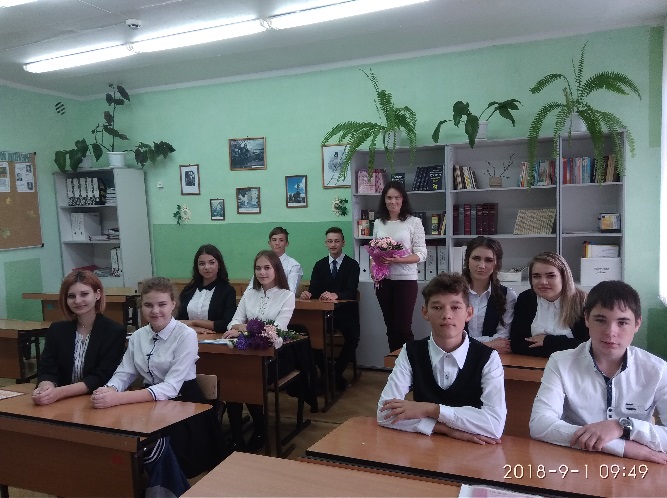 ПРИГЛАШЕНИЕУважаемые родители!Приглашаем Вас в субботу 23.03.2019 г. в 11.30на публичный отчет МБОУ «Алешковская школа»за 2018-2019 учебный год «Повышение качества обучения через цифровые образовательные ресурсы».Программа Публичного отчета Будем рады видеть Вас на нашем открытом мероприятии!(в случае необходимости готовы дать ответы на интересующие вопросы)С уважением администрация и педагогический коллектив школы№ времямероприятиеместо211.30-11.40Встреча участников публичного отчета, выставка творческих работ обучающихся, детской литературы (в рамках недели детской и юношеской книги - 2019 «Время читать!»).спортивный зал311.40-11.45Организационный момент: знакомство участников публичного отчета с программой мероприятияспортивный зал411.45-12.00Открытие школьного музеяактовый зал512.00-13.00Презентация цифровых образовательных платформучебные кабинеты613.00-13.25Публичный доклад директораспортивный зал713.25-13.50Презентация сетевых проектовспортивный зал813.50-14.00Открытый микрофон, анкетирование участников мероприятияспортивный зал